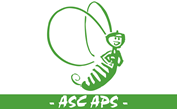 ALLEGATO 3A - Scheda progetto per l’impiego di operatori volontari in servizio civile in ItaliaENTEDenominazione e codice SU dell’ente titolare di iscrizione all’albo SCU proponente il progetto (*)Denominazione e codice SU di eventuali enti di accoglienza dell’ente proponente il progettoEventuali enti coprogettanti 3.a) denominazione e codice SU degli enti di accoglienza dell’ente titolare di iscrizione all’albo SCU proponente il progetto3.b) denominazione e codice SU degli enti titolari di iscrizione all’albo SCU ed eventuali propri enti di accoglienza CARATTERISTICHE DEL PROGETTOTitolo del programma (*)Titolo del progetto (*)Settore ed area di intervento del progetto con relativa codifica (v. allegato 1) (*)Contesto specifico del progetto (*)7.1) Breve descrizione del contesto specifico di attuazione del progetto (*)7.2) Destinatari del progetto (*)Obiettivo del progetto (*)Descrizione dell’obiettivo con l’indicazione del peculiare contributo alla piena realizzazione del programma (*)Attività con relativa tempistica, ruolo degli operatori volontari e altre risorse impiegate nel progetto (*)9.1) Complesso delle attività previste per il raggiungimento dell’obiettivo (*)9.2) Tempi di realizzazione delle attività del progetto descritte al punto 9.1) (*)9.3) Ruolo ed attività previste per gli operatori volontari nell’ambito del progetto (*)9.4) Risorse umane complessive necessarie per l’espletamento delle attività progettuali previste (*)9.5) Risorse tecniche e strumentali necessarie per l’attuazione del progetto (*)Gli operatori volontari del SCU saranno integrati nei processi della quotidiana attività istituzionale dell’ente, ed avranno a disposizione tutti gli impianti tecnologici e logistici presenti nelle sedi di attuazione. In coerenza con gli obiettivi e le modalità di attuazione del progetto, si indicano di seguito le risorse tecniche e strumentali ritenute necessarie ed adeguate per l’attuazione del progetto Eventuali particolari condizioni ed obblighi degli operatori volontari durante il periodo di servizioEventuali altri requisiti richiesti ai candidati per la partecipazione al progettoEventuali partner a sostegno del progettoCARATTERISTICHE DELLE COMPETENZE ACQUISIBILIEventuali crediti formativi riconosciutiEventuali tirocini riconosciutiAttestazione/certificazione delle competenze in relazione alle attività svolte durante l’espletamento del servizio (*)FORMAZIONE GENERALE DEGLI OPERATORI VOLONTARISede di realizzazione (*)FORMAZIONE SPECIFICA DEGLI OPERATORI VOLONTARISede di realizzazione (*) Tecniche e metodologie di realizzazione (*)Moduli della formazione e loro contenuti con l’indicazione della durata di ciascun modulo(*)Nominativi, dati anagrafici e competenze/esperienze specifiche del/i formatore/i in relazione ai contenuti dei singoli moduli (*)Durata (*)Eventuali criteri di selezione diversi da quelli previsti nel sistema indicato nel programma e necessari per progetti con particolari specificitàULTERIORI EVENTUALI MISURE A FAVORE DEI GIOVANI Giovani con minori opportunitàPartecipazione dei giovani con minori opportunitàEsclusivamente giovani con minori opportunità      Giovani con minori opportunità e non appartenenti a detta categoria(progetto a composizione mista)23.2) Numero volontari con minori opportunità 	23.3) Descrizione della tipologia di giovani con minore opportunitàGiovani con riconoscimento di disabilità. Specificare il tipo di disabilità Giovani con bassa scolarizzazioneGiovani con difficoltà economiche23.4) Documento che attesta l’appartenenza del giovane alla tipologia individuata al punto 23.3)a.	Autocertificazione ai sensi degli artt. 46 e 47 del D.P.R n. 445/2000   b.	Certificazione. Specificare la certificazione richiesta23.5) Eventuale assicurazione integrativa che l’ente intende stipulare per tutelare i giovani dai rischi23.6) Azioni di informazione e sensibilizzazione che l’ente intende adottare al fine di intercettare i giovani con minori opportunità e di favorirne la partecipazione 23.7) Indicazione delle ulteriori risorse umane e strumentali e/o delle iniziative e/o delle misure di sostegno volte ad accompagnare gli operatori volontari con minori opportunità nello svolgimento delle attività progettuali. Periodo di servizio in uno dei paesi membri dell’U.E. Paese U.E. Durata del periodo di svolgimento del servizio nel Paese U.E.(minimo 1 mese massimo 3 mesi, esprimibile anche in giorni)24.2a) Modalità di svolgimento del servizio civile (per i progetti in territorio transfrontaliero) ContinuativoNon continuativo24.2b) Articolazione oraria del servizio (per i progetti in territorio transfrontaliero) Attività previste per gli operatori volontari nel periodo da svolgersi all’esteroContenuti della formazione dedicata agli operatori volontari, mediante uno o più moduli aggiuntivi riferiti alla misura Vantaggi per lo sviluppo del progetto e/o per la promozione della cittadinanza europea e del valore della solidarietà 	                 NO                              SI (allegare documentazione)- Costituzione di una rete di enti   copromotori- Collaborazione Italia/Paese Estero- Altro (specificare)Modalità di fruizione del vitto e dell’alloggio per gli operatori volontari 24.6a) Modalità di fruizione del vitto e dell’erogazione delle spese di viaggio (per i progetti in territorio transfrontaliero)Modalità di collegamento e comunicazione degli operatori volontari all’estero con la sede in ItaliaEventuale assicurazione integrativa a copertura dei rischi indicati nel Piano di sicurezzaPiano di sicurezza, Protocollo di sicurezza e nominativo del responsabile della sicurezzaTabella riepilogativaTutoraggioDurata del periodo di tutoraggio (minimo 1 mese massimo 3 mesi, esprimibile anche in giorni)Ore dedicate al tutoraggio numero ore totalidi cui:numero ore collettive 	numero ore individuali	Tempi, modalità e articolazione oraria di realizzazione Attività obbligatorie Attività opzionali Nominativo del tutor (persona fisica o organismo pubblico o privato incaricato)ASSOCIAZIONE NAZIONALE ARCI SERVIZIO CIVILE ASC APS - Cod. SU00020Informazioni per i cittadini:Le convocazioni e le informazioni sulle procedure selettive così come i contatti a cui rivolgersi sono pubblicati all’indirizzo: www.arciserviziocivile.it/avellinoUISP Avellino SU00020F50ASD Volturara SU00020I56Insieme – Coy Mathis, Merini e CottiniSport cultura e movimento 2020Settore E: Educazione e Promozione culturale, paesaggistica, ambientale, del turismo sostenibile e sociale e dello sport Area di intervento: Educazione e promozione dello sport, anche finalizzate a processi di inclusioneCodifica: E18CONTESTO TERRITORIALEIn merito ai luoghi in cui si pratica sport la situazione della città di Avellino e del Comune di Volturara è in chiaro-scuro: vi sono delle eccellenze, sia per l’impiantistica che per le attività, e delle realtà ove ha preso il sopravvento il degrado soprattutto riguardo gli impianti sportivi nelle nostre periferie. Sono previsti in questi comuni progetti preliminari relativi al completamento e miglioramento delle strutture sportive grazie anche alle risorse finanziarie previste dalla legge regionale 42. In particolare, sono previsti interventi di ristrutturazione ad Avellino presso:la struttura polivalente di via Morelli e Silvati, la struttura polivalente in località Bellizzi; il bocciodromo di Quattrograna Ovest; la struttura polivalente di Borgo Ferrovia; il campetto sportivo di Rione Parco ed il campetto sportivo polivalente di via AnnarummaIl progetto “Sport cultura e movimento 2020” vuole dare un contributo alla promozione della pratica sportiva ed aumentare così gli utenti ed i fruitori della stessa.  Lo sport, infatti, oltre a migliorare la salute dei cittadini, ha una dimensione educativa e svolge un ruolo sociale, culturale e ricreativo, nonché rafforza le relazioni esterne e i rapporti sociali.Nonostante ciò conviviamo con un sistema scolastico che ancora non ha pienamente compreso la valenza sociale e valoriale dello sport e che presenta lacune ed insufficienze nell’impiantistica e nell’accoglienza sportiva. Da un’indagine svolta in si evince che esiste solo 1 spazio elementare sportivo per ogni 379 abitanti. La carenza di spazi corrisponde ad una politica che ad oggi mira ad un ciclo di spesa degli enti locali declinante a volte in termini non strategici e prioritari, a scapito del benessere dei cittadini. Inoltre, nelle scuole dell'obbligo l’insegnamento dell’educazione motoria occupa una posizione marginale rispetto alle altre discipline. Le due ore settimanali previste si riducono spesso a momento di svago e di ricreazione, in cui sono trascurate le potenzialità educative dell’attività motoria. Non solo, infatti, un simile insegnamento è limitato a poche ore, ma soprattutto viene svolto, nella scuola primaria e quindi nell’età più delicata, da soggetti sprovvisti di competenze specifiche.Anche gli spazi pubblici, seppur minimi e non sempre attrezzati, non vengono valorizzati, né coinvolti in un processo di riappropriazione che miri al riutilizzo dei beni comuniLa conoscenza giovanile del fenomeno sportivo, poiché acquisita prevalentemente attraverso i mass media, è settoriale e limitata allo sport spettacolo, legato al business e ai grandi campioni con le tutte le conseguenze negative che ne derivano. I valori trasmessi da questo tipo di sport sono quelli della ricerca del risultato ad ogni costo, del successo, della vittoria ottenuta con qualsiasi mezzo, valori estranei alla vera essenza dello sport. È opportuno quindi riqualificare l’attività motoria nei suoi aspetti morali ed educativi con particolare attenzione all’ambito scolastico, avviando gli studenti a varie discipline sportive, individuali e di squadra. Le une consentono, infatti, al ragazzo di apprendere valori quali il rispetto delle regole, l’abitudine al sacrificio e alla lealtà intesi come condotta di vita e non limitati alla competizione, le altre permettono di acquisire anche il rispetto per il prossimo, l’abitudine alla solidarietà e alla collaborazione reciproca.Rispetto al totale della popolazione residente su ogni territorio e alle medie nazionali, la popolazione giovanile è consistente in questo territorio segnalando un bisogno di carattere prioritario di integrare e implementare i servizi già esistenti, e creare un sistema informativo di rete che si occupi di garantire le politiche dei minori, al fine di progettare interventi efficaci alla gestione dei servizi presenti sul territorio e alla tutela di benessere psicofisico e sociale.Questa analisi territoriale su cui ricade il progetto rafforza l’ipotesi di dover pianificare e progettare servizi sportivi socio-educativi innovativi, alternativi o di supporto a quelli già in essere, con la finalità di riuscire a prendere in carico un numero maggiore di utenti, coinvolgendo trasversalmente anche le intere famiglie e il territorio, in modo da avere anche maggior forza ed alleanza nell’obiettivo di soddisfare adeguatamente il fabbisogno dei soggetti richiedenti i servizi.Il progetto mira a promuovere la pratica sportiva tra i giovani, attraverso la partecipazione diretta alle attività di integrazione e aggregazione sportiva promosse dagli enti attuatori, attraverso il coinvolgimento del territorio e delle famiglie, grazie alla promozione di eventi sportivi sul territorio, e infine, non meno importante, alla riappropriazione degli spazi e al coinvolgimento degli enti locali, potenziando l’offerta nel territorio e coinvolgendo gli spazi pubblici e i beni comuni, dalle scuole ai parchi e alle aree attrezzate e non presenti nei comuni, possibili luoghi di aggregazione e di sviluppo della pratica sportiva; sarà importante, a questo scopo, dotare la città di campi da gioco e attrezzature sportive all’avanguardia, recuperando strutture già presenti sul territorio, ma che necessitano di interventi di riqualificazione.Il comune di Avellino ha 54.561 abitanti, di cui sono 25.646 maschi e 28.915 femmine con un’età media pari a 45,1 e una densità demografica pari a 1785,9 ab/KM quadrato (dati ISTAT 2019)(Popolazione residente per fasce di età – ISTAT gennaio 2018)Nel Comune di Avellino sono presenti 22233 famiglie con un numero medio di componenti per famiglia di 2,90.Dell’intera popolazione di Avellino la popolazione giovanile (0-19) sulla quale il progetto intende intervenire è composta da 9.461 soggetti così distribuiti:Volturara IrpinaIl comune di Volturara (provincia di Avellino) ospita un totale di 3256 abitanti, di cui 1561 sono maschi e 1695 femmine con un’età media pari a 45,9    e una densità demografica pari a   100,4 ab/KM quadrato (dati ISTAT 2019)(Popolazione residente per fasce di età – ISTAT gennaio 2019)Nel Comune di Volturara Irpina sono presenti 1372 famiglie con un numero medio di componenti per famiglia di 2,70.Dell’intera popolazione di Volturara Irpina (Provincia di Avellino) la popolazione giovanile (0-19) sulla quale il progetto intende intervenire è composta da 562 soggetti così distribuiti:I dati dell'Istat inoltre descrivono come, dal 2013 ad oggi, la cultura nei confronti della pratica sportiva sia cambiando. I numeri dei praticanti sono infatti aumentati in maniera considerevole in tutte le fasce d’età, in entrambi i generi, raggiungendo soglie record rispetto alla serie storica rilevata annualmente dall’Istat.Mai erano stati raggiunti livelli di pratica sportiva così elevati come nel corso del 2018. Infatti la percentuale di italiani, sopra i 3 anni d’età, che dichiara di praticare sport con continuità nel proprio tempo libero ha raggiunto il 25,1%, ovvero nel 2018 una persona su quattro fa sport.  Se a questi si aggiungono coloro che dichiarano di fare sport saltuariamente si arriva al 34,8%. La percentuale di praticanti sportivi è cresciuta di un punto e mezzo nell’ultimo anno e di 4,2 punti tra il 2013 e il 2018, crescendo in media di circa 1,4 punti percentuali all’anno. In termini assoluti, dal 2013 al 2018, si sono avvicinati alla pratica sportiva 2 milioni e 519 mila italiani.Diversa la situazione In Campania: il CONI, in una ricerca del 2018, dichiara che qui il 13,9% della popolazione complessiva sopra i 3anni fa sport, una percentuale ancora molto bassa rispetto ai dati nazionali.Sul territorio irpino, area in cui si vuole realizzare il progetto “Sport cultura e movimento 2020” abbiamo dati da una delle associazioni nazionali dedicate allo sport ossia la UIPS che ha di suo nella provincia di Avellino dati 2017 molto interessanti.Le statistiche Uisp danno un quadro dei praticanti lo sport divisi per fasce di eta’ da cui si evince che:- su 992 donne iscritte alla UISP che praticano sport 525 rientrano nella fascia dei 19-29 anni, 119 in quella 30-40 anni, 133 in quella dei 41-51, 141 in quella dei 52-62, 74 dai 63 anni in su.- su 1211 uomini iscritti alla UISP che praticano sport, di questi 495 rientrano nella fascia dei 19-29 anni, 204 in quella 30-40 anni, 208 in quella dei 41-51, 172 in quella dei 52-62, 132 dai 63 anni in su.Altre Statistiche danno un quadro dei praticanti lo sport della Uisp per disciplineSono interessanti anche i dati sulle scuole presenti sul territorio e il numero di studenti tra scuole medie e superiori che praticano sport e frequentano spesso impianti sportivi (SISTEMA INFORMATICO DEL MINISTERO DELA PUBBLICA ISTRUZIONE, TOTALI ALUNNI, CLASSI PER ISTITUTO- SCUOLA SECONDARIA II GR., ORGANICO DI DIRITTO-ANNO SCOLASTICO 2017-18   UFFICIO SCOLASTICO PROVINCIALE DI AVELLINO)Oggi la Uisp Avellino conta n. 1800 iscritti e ASD Volturara circa 230. La maggioranza è composta da bambini dai 6 ai 15 anni. La UISP di Avellino con questo progetto vuole ripresentare l’idea progettuale dell’anno precedente in coprogettazione con l’ASD Volturara in quanto nella precedente esperienza il progetto per il SCV è stato ritenuto ambito esperienziale per i ragazzi, perché li ha avvicinati alle problematiche sociali, alle tematiche culturali ed alla concretezza dovuta alla continua collaborazione nella gestione di attività e servizi. Si hanno sufficienti elementi per definire quali sono stati i risultati finali e possiamo dedurre che il progetto ha prodotto proficue collaborazioni tra enti sociali, culturali, pubblici e assistenziali, su linee di attività che si prestano a quella promozione di spirito civico e di responsabilità sociale che restano alcuni degli obiettivi primari del servizio civile. ASD Volturara sfrutta così le best practices di un progetto dal quale emerge la costante soddisfazione dei beneficiari e destinatari finali avendo avuto un impatto positivo sul territorio. Con il progetto Sport cultura e movimento 2020 si vuole incrementare il numero di utenti coinvolti nelle attività sportive delle due Associazioni avviando così nuovi percorsi di inserimento sociale e culturale visto che il problema su cui si è intervenuti con il precedente progetto necessita di un intervento prolungato nel tempo.L’ ASD di Volturara, circolo sportivo affiliata alla UISP Avellino, da molti anni collabora con la UISP Avellino per lo svolgimento di vari appuntamenti sul territorio. Per questo motivo si è deciso quindi di unire di nuovo le potenzialità, le professionalità e le esperienze dei due enti per dare un continuo intervento alle problematicità riscontrate in entrambi i territori di riferimento.La Uisp Avellino e ASD Volturara hanno scelto di lavorare in collaborazione partendo da alcune motivazioni di fondo: -	esigenza di valorizzazione e rielaborazione delle esperienze qualitativamente più avanzate per favorirne il confronto, lo scambio, la messa a sistema;-	scelta di migliorare le capacità innovative, attraverso l'utilizzo di competenze e saperi, avviando sperimentazioni e verificandone i risultati.Lavorare con questa modalità significa realizzare attività sempre più aderenti ai bisogni dei cittadini, valorizzando e ottimizzando le risorse del sistema associativo e del territorio con l’obiettivo sempre di aumentare la partecipazione dei soggetti destinatari.Analisi delle criticità su cui si intende intervenire attraverso l’attuazione del progettoDa un monitoraggio effettuato tra i giovani residenti nel territorio avellinese compresi nella fascia d’età 16 - 25 anni (che rappresentano poco meno del 20 % del totale degli abitanti (fonte http://demo.istat.it) sulle loro principali necessità si evinceDestinatari direttiIl progetto è destinato in particolare agli alunni degli Istituti scolastici di scuole secondarie di primo e secondo grado del territorio dei comuni di Avellino e di Volturara. Si prevede di raggiungere 800 giovani (tra cui 600 studenti) e circa 1000 famiglie. Si darà priorità agli adolescenti a forte rischio di abbandono o dispersione scolastica, a coloro che hanno difficoltà a determinare scelte di vita progettuali e non manifestano obiettivi e a coloro che mostrano difficoltà nelle capacità di relazione con i pari e gli adulti, come espressione di un più vasto disagio giovanile, fruitori degli impianti sportivi della città di Avellino e del comune di Volturara.Beneficerà inoltre della realizzazione del progetto:-“la comunità non attiva” cioè che non è attualmente impegnata in attività sportive poiché dalla rivalutazione e dal potenziamento dell'offerta potrà ricevere lo stimolo ad intraprendere un'attività sportiva e/o essere comunque mosso ad uno stile di vita più sano.- l’equipe di insegnanti e docenti degli istituti scolastici coinvolti nel progetto che potranno veder rafforzato il loro ruolo educativo;- la comunità professionale di educatori, formatori e tutor presenti nel territorio che attraverso le attività proposte potranno sperimentare nuovi approcci alla pratica sportiva e al rispetto delle regolePeculiare contributo del progetto alla realizzazione del programma:Il progetto ha l’obiettivo di rivalutare il ruolo positivo dello sport come strumento per la diffusione di valori etici attraverso un ciclo di incontri informativi e formativi nelle scuole e attraverso manifestazioni ed eventi.Contribuisce alla realizzazione del programma “Insieme - Coy Mathis, Merini e Cottini” supportando la realizzazione di attività che vanno incontro ai bisogni di persone come bambini/giovani ma anche gli anziani del territorio che necessitano di essere guidati nelle scelte sportive che siano adatte alle proprie necessità fisiche e di salute.Le relative criticità sono quelle legate ad una carenza di informazioni e alla reale percezione dello sport da parte dei cittadini (non piena nella sua accezione) nonché carenza di attività sportive che portano il progetto “Sport, cultura e movimento 2020” ad agire verso una maggiore inclusione e partecipazione nella vita sociale e sportiva del territorio delle persone in questione. Infatti le attività previste mirano a sensibilizzazione lo sport e richiamano la partecipazione in maggioranza di bambini e giovani del territorio di Avellino e di Volturara stimolando al contempo l'avviamento a diverse pratiche sportive. Il progetto si prefigge anche di monitorare le realtà sportive presenti e le tipologie di utenza, e insieme ad uno psicologo, di provvedere a leggere eventuali questionari  e analizzare i dati definendo parametri indicativi sia delle opportunità/necessità di intervento sia delle necessità personali degli utenti delle associazioni.Tale orientamento è perfettamente calzante nell’attuale contesto della Pandemia del Covid19.Tenere sempre sotto controllo le dinamiche di ciascun utente facilita scelte improvvise ed urgenti ma che devono essere adeguate e ponderate, non per l’appunto improvvisate.Così come sono altrettanto importanti momenti formativi ed informativi tramite contatti con le scuole e con gli enti pubblici resi possibili in tale conteso d’emergenza grazie alle tecnologie informatiche della didattica a distanza.Un’ nsieme di dinamiche positive, la capacità di andare avanti, contribuiscono a stimolare una risposta positiva del tessuto territoriale alla crisi portata dalla pandemia in atto. Il progetto mira quindi alla costruzione di un percorso virtuoso con la diffusione di azioni ed informazioni volti a stimolare comportamenti attivi e di solidarietà che convergano nell’obiettivo di “assicurare la salute ed il benessere per tutti e per tutte le età”, ossia l’obiettivo 3 dell’Agenda 2030 delle Nazioni Unite.Obiettivo del progettoL’obiettivo del progetto è quello di coinvolgere una sempre più ampia fascia di popolazione, soprattutto giovane e/o in età scolare, nella pratica delle attività sportive, diversificando e pubblicizzando le offerte; sarà importante, a questo scopo, dotare la città di campi da gioco e attrezzature sportive all’avanguardia, recuperando strutture già presenti sul territorio, ma che necessitano di interventi di riqualificazione.Obiettivo: Rivalutare il ruolo positivo dello sport come strumento per la diffusione di valori etici attraverso un ciclo di incontri informativi e formativi nelle scuole e attraverso manifestazioni ed eventi.Azione 1 Definizione della percezione dello sport da parte della fascia giovane dei cittadini e raccolta dei dati a supporto delle future attività di gestione e promozione              Attività 1.1 Monitorare le realtà sportive presenti. Gli operatori della UISP e di ASD Volturara insieme agli operatori volontari del Sc coadiuvati dall’OLP provvederanno a reperire e ad elaborare elementi significativi per la definizione di parametri indicativi delle opportunità e necessità di intervento. Uisp Solidarietà collaborerà nel reperimento dei dati sia nel territorio di Avellino che nel Comune di Volturara               Attività 1.2 Raccogliere tramite un questionario dati sulla percezione dello sport. Gli operatori della UISP supportati dagli operatori volontari del Sc e con la collaborazione degli operatori di Uisp Solidarietà provvederanno ad elaborare il questionario e a somministrarlo ai giovani della città e del Comune di Volturara creando delle postazioni nei pressi dei luoghi di incontro giovanili, centri sportivi, parchi pubblici ed istituti scolastici.                Attività 1.3 Analisi dei dati.Il responsabile della comunicazione della UISP, insieme ad uno psicologo, provvederà a leggere i questionari e ad analizzare i dati definendo parametri indicativi sia delle opportunità che delle necessità di intervento.Azione 2 Informare e formare la popolazione sulla necessità di un’efficace insegnamento dell’educazione fisica.               Attività 2.1Creazione di brochure illustrative.Il responsabile della comunicazione coadiuvato dagli operatori volontari del Sc provvederà a definire i contenuti della brochure che informerà la popolazione sugli eventi formativi/informativi che si svolgeranno sul territorio. La brochure verrà elaborata graficamente dagli operatori informatici di WORLD OFFICES.              Attività 2.2Realizzazione di momenti formativi ed informativi tramite contatti con le scuole e con gli enti pubblici.Il personale del progetto, operatori e volontari in SCN sotto la supervisione dell’olp, provvederanno a istituire contatti con:le scuole per realizzare degli incontri informativi-formativi sullo sport tra gli alunni e un Responsabile, docente, dell’Area didattica di Scienze dell'Educazione e un responsabile dell’Osservatorio delle politiche sociali Unisa, con il supporto di strumentazione ad hoc (filmati, documentari, dispense, brochure, ecc.). Sarà realizzata tra questi “La giornata di studi”:- Seduta introduttiva: Cosa deve sapere e che cosa deve saper fare l’operatore dei servizi alla persona. Metodologie della relazione e della comunicazione - Seduta centrale: Favorire la socialità e la ri-socializzazione. Schemi di intervento sul territorio –  - Laboratorio conclusivo: studio di casi e di esperienze con enti pubblici per la concessione della disponibilità di spazi per l’allestimento di stand informativiAzione 3 Proporre iniziative territoriali volte alla sensibilizzazione dello sport che richiamino la partecipazione in maggioranza di bambini e giovani del territorio di Avellino e di Volturara stimolando al contempo l'avviamento a diverse pratiche sportive	Attività 3.1Organizzare e realizzare manifestazioni su sport e solidarietà Si volgerà promozione e attivazione di eventi nelle principali piazze della città di Avellino e del comune di Volturara, al fine di promuovere lo sport per tutti; realizzazione di manifestazioni sportive e nei luoghi che si intende valorizzare e che rappresentano beni comuni o poco sfruttati, come parchi, ville, spiazzali, corsi e viali, campi sportivi, palestre e spazi aperti annessi.Gli operatori di ASd Volturara e UISP Avellino coordineranno tale attività con la collaborazione del Comune di Monteforte che parteciperà alla realizzazione delle manifestazioni ed eventi anche nel proprio territorio mettendo a disposizione le proprie professionalità, i propri spazi e le proprie strutture. Tali attività verranno realizzate con la collaborazione delle Associazioni partner Blue fit, Il Ciliegio e Body Line.	Attività 3.2 Realizzazione di attività laboratoriali sportive. Verranno realizzati laboratori di attività psicomotorie ed espressivo corporee coordinate da ASD Volturara  con la collaborazione delle Associazioni partner Blue fit, Il Ciliegio e Body Line per la strutturazione di laboratori settimanali di ginnastica, attività sportive, competizioni a squadre che richiamino al “Buon e sano agonismo”, laboratori espressivi motorie attività di ballo che potranno essere svolti sia negli istituti scolastici coinvolti della città di Avellino e del Comune di Volturara, che nelle strutture messe a disposizione dagli enti partner.              Attività 3.3 Realizzazione di attività sportive e tornei Verranno realizzate attività sportive a squadre con gare, supportate dalle Associazioni partner Blue fit, Il ciliegio e Body Line che metteranno a disposizione le proprie professionalità e le attrezzature sportive anche con il coinvolgimento dei genitori e delle famiglie, promuovendo sia lo sport di squadra che lo scambio intergenerazionale.	In tutte le attività previste dall’azione gli operatori volontari del Sc saranno di supporto agli operatori della UISP e della ASD Volturara per la realizzazione logistica delle attività. Collaborerà in modo significativo l’associazione Il Grano in erba la quale attraverso proprie professionalità organizzeranno le manifestazioni e diverse attività sportive accomunandole ad attività ludiche e di spettacolo.Diagramma di Gantt:Diagramma di Gantt:Diagramma di Gantt:Diagramma di Gantt:Diagramma di Gantt:Diagramma di Gantt:Diagramma di Gantt:Diagramma di Gantt:Diagramma di Gantt:Diagramma di Gantt:Diagramma di Gantt:Diagramma di Gantt:Diagramma di Gantt:Diagramma di Gantt:Diagramma di Gantt:Diagramma di Gantt:Diagramma di Gantt:Diagramma di Gantt:Diagramma di Gantt:Diagramma di Gantt:Diagramma di Gantt:Fasi ed Attività1° mese1° mese2° mese3° mese4° mese5° mese5° mese6° mese6° mese7° mese7° mese8° mese8° mese9° mese10° mese10° mese10° mese11° mese11° mese12° meseAttività: 1.1Attività: 1.1Attività: 1.2Attività: 1.2Attività: 1.3Attività: 1.3Attività: 2.1Attività: 2.1Attività  2.2Attività  2.2Attività: 3.1Attività: 3.1Attività: 3.1Attività: 3.2Attività: 3.2Attività: 3.2Attività: 3.3Attività: 3.3Attività: 3.3AZIONI PREVISTE DAL PROGRAMMA E DAL PROGETTOAZIONI PREVISTE DAL PROGRAMMA E DAL PROGETTOAZIONI PREVISTE DAL PROGRAMMA E DAL PROGETTOAZIONI PREVISTE DAL PROGRAMMA E DAL PROGETTOAZIONI PREVISTE DAL PROGRAMMA E DAL PROGETTOAZIONI PREVISTE DAL PROGRAMMA E DAL PROGETTOAZIONI PREVISTE DAL PROGRAMMA E DAL PROGETTOAZIONI PREVISTE DAL PROGRAMMA E DAL PROGETTOAZIONI PREVISTE DAL PROGRAMMA E DAL PROGETTOAZIONI PREVISTE DAL PROGRAMMA E DAL PROGETTOAZIONI PREVISTE DAL PROGRAMMA E DAL PROGETTOAZIONI PREVISTE DAL PROGRAMMA E DAL PROGETTOAZIONI PREVISTE DAL PROGRAMMA E DAL PROGETTOAZIONI PREVISTE DAL PROGRAMMA E DAL PROGETTOAZIONI PREVISTE DAL PROGRAMMA E DAL PROGETTOAZIONI PREVISTE DAL PROGRAMMA E DAL PROGETTOAZIONI PREVISTE DAL PROGRAMMA E DAL PROGETTOAZIONI PREVISTE DAL PROGRAMMA E DAL PROGETTOAZIONI PREVISTE DAL PROGRAMMA E DAL PROGETTOAZIONI PREVISTE DAL PROGRAMMA E DAL PROGETTOAZIONI PREVISTE DAL PROGRAMMA E DAL PROGETTOIncontro OLP/Op. Vol. del progetto nella sede att. progettoIncontro RPT/OLP/Op. vol. del progettoConfronto RPT/OLP/Op. vol. del programmaAttività di presentazione sull’avvio del programma/progettiAttività di rendicontazione programma/progettiFormazione SpecificaFormazione GeneraleMonitoraggio operatori volontariMonitoraggio OLPPer la tipologia delle attività realizzate in ambito progettuale dagli enti attuatori le attività degli operatori volontari sarà uguale in ambedue le sedi, nello specifico:Gli operatori volontari del SC selezionati per questo progetto parteciperanno attivamente alla presa di coscienza delle competenze che acquisiscono nei campi di cittadinanza attiva e di lavoro di gruppo, finalizzato a realizzare gli obiettivi di cui al box 8 attraverso specifiche attività individuali e collettive. In particolare questa loro partecipazione è funzionale anche alla realizzazione di alcuni obiettivi già indicati al box 8, sezione “Obiettivi rivolti agli operatori volontari di SC” che vengono qui richiamati:Formazione ai valori dell’impegno civico, della pace e della nonviolenza dando attuazione alle linee guida della formazione generale al SCUe al Manifesto ASC 2019;Apprendimento delle finalità, delle modalità e degli strumenti del lavoro di gruppo finalizzato alla acquisizione di capacità pratiche e di lettura della realtà, capacità necessarie alla realizzazione delle attività del progetto e successivamente all’inserimento attivo nel mondo del lavoro, a cominciare dai soggetti no profit.Risorse umane complessive necessarie per l’espletamento delle attività previste, con la specifica delle professionalità impegnate e la loro attinenza con le predette attivitàObiettivo: Rivalutare il ruolo positivo dello sport come strumento per la diffusione di valori etici attraverso un ciclo di incontri informativi e formativi nelle scuole e attraverso manifestazioni ed eventi.Obiettivo: Rivalutare il ruolo positivo dello sport come strumento per la diffusione di valori etici attraverso un ciclo di incontri informativi e formativi nelle scuole e attraverso manifestazioni ed eventi.Obiettivo: Rivalutare il ruolo positivo dello sport come strumento per la diffusione di valori etici attraverso un ciclo di incontri informativi e formativi nelle scuole e attraverso manifestazioni ed eventi.Obiettivo: Rivalutare il ruolo positivo dello sport come strumento per la diffusione di valori etici attraverso un ciclo di incontri informativi e formativi nelle scuole e attraverso manifestazioni ed eventi.Obiettivo: Rivalutare il ruolo positivo dello sport come strumento per la diffusione di valori etici attraverso un ciclo di incontri informativi e formativi nelle scuole e attraverso manifestazioni ed eventi.Obiettivo: Rivalutare il ruolo positivo dello sport come strumento per la diffusione di valori etici attraverso un ciclo di incontri informativi e formativi nelle scuole e attraverso manifestazioni ed eventi.Obiettivo: Rivalutare il ruolo positivo dello sport come strumento per la diffusione di valori etici attraverso un ciclo di incontri informativi e formativi nelle scuole e attraverso manifestazioni ed eventi.Attività 1.1Monitorare le realtà sportive presenti. Gli operatori della UISP e di ASD Volturara insieme agli operatori volontari del Sc coadiuvati dall’OLP provvederanno a reperire e ad elaborare elementi significativi per la definizione di parametri indicativi delle opportunità e necessità di intervento. Uisp Solidarietà collaborerà nel reperimento dei dati .Attività 1.1Monitorare le realtà sportive presenti. Gli operatori della UISP e di ASD Volturara insieme agli operatori volontari del Sc coadiuvati dall’OLP provvederanno a reperire e ad elaborare elementi significativi per la definizione di parametri indicativi delle opportunità e necessità di intervento. Uisp Solidarietà collaborerà nel reperimento dei dati .Attività 1.1Monitorare le realtà sportive presenti. Gli operatori della UISP e di ASD Volturara insieme agli operatori volontari del Sc coadiuvati dall’OLP provvederanno a reperire e ad elaborare elementi significativi per la definizione di parametri indicativi delle opportunità e necessità di intervento. Uisp Solidarietà collaborerà nel reperimento dei dati .Attività 1.1Monitorare le realtà sportive presenti. Gli operatori della UISP e di ASD Volturara insieme agli operatori volontari del Sc coadiuvati dall’OLP provvederanno a reperire e ad elaborare elementi significativi per la definizione di parametri indicativi delle opportunità e necessità di intervento. Uisp Solidarietà collaborerà nel reperimento dei dati .Attività 1.1Monitorare le realtà sportive presenti. Gli operatori della UISP e di ASD Volturara insieme agli operatori volontari del Sc coadiuvati dall’OLP provvederanno a reperire e ad elaborare elementi significativi per la definizione di parametri indicativi delle opportunità e necessità di intervento. Uisp Solidarietà collaborerà nel reperimento dei dati .Risorsa 1N° 1 postazioni con PC e collegamento inernetAdeguatezza con gli obiettivi in quanto finalizzata a:Adeguatezza con gli obiettivi in quanto finalizzata a:Reperimento dati.Comunicazione tra operatori e volontari.Risorsa 2N° 1 linea telefonicaAdeguatezza con gli obiettivi in quanto finalizzata a:Adeguatezza con gli obiettivi in quanto finalizzata a:Comunicazione tra operatori e volontari.Relazioni con  le realtà sportive presenti nel territorioAttività 1.2 Raccogliere tramite un questionario dati sulla percezione dello sport. Gli operatori della UISP supportati dagli operatori volontari del Sc e con la collaborazione degli operatori di Uisp Solidarietà provvederanno ad elaborare il questionario e a somministrarlo ai giovani della città e del comune di Volturara creando delle postazioni nei pressi dei luoghi di incontro giovanili, centri sportivi, parchi pubblici ed istituti scolastici.Attività 1.3 Analisi dei dati.Il responsabile della comunicazione della UISP, insieme ad uno psicologo, provvederà a leggere i questionari e ad analizzare i dati definendo parametri indicativi sia delle opportunità che delle necessità di intervento.Entrambe le associazioni metteranno a disposizione le stesse risorse:Attività 1.2 Raccogliere tramite un questionario dati sulla percezione dello sport. Gli operatori della UISP supportati dagli operatori volontari del Sc e con la collaborazione degli operatori di Uisp Solidarietà provvederanno ad elaborare il questionario e a somministrarlo ai giovani della città e del comune di Volturara creando delle postazioni nei pressi dei luoghi di incontro giovanili, centri sportivi, parchi pubblici ed istituti scolastici.Attività 1.3 Analisi dei dati.Il responsabile della comunicazione della UISP, insieme ad uno psicologo, provvederà a leggere i questionari e ad analizzare i dati definendo parametri indicativi sia delle opportunità che delle necessità di intervento.Entrambe le associazioni metteranno a disposizione le stesse risorse:Attività 1.2 Raccogliere tramite un questionario dati sulla percezione dello sport. Gli operatori della UISP supportati dagli operatori volontari del Sc e con la collaborazione degli operatori di Uisp Solidarietà provvederanno ad elaborare il questionario e a somministrarlo ai giovani della città e del comune di Volturara creando delle postazioni nei pressi dei luoghi di incontro giovanili, centri sportivi, parchi pubblici ed istituti scolastici.Attività 1.3 Analisi dei dati.Il responsabile della comunicazione della UISP, insieme ad uno psicologo, provvederà a leggere i questionari e ad analizzare i dati definendo parametri indicativi sia delle opportunità che delle necessità di intervento.Entrambe le associazioni metteranno a disposizione le stesse risorse:Attività 1.2 Raccogliere tramite un questionario dati sulla percezione dello sport. Gli operatori della UISP supportati dagli operatori volontari del Sc e con la collaborazione degli operatori di Uisp Solidarietà provvederanno ad elaborare il questionario e a somministrarlo ai giovani della città e del comune di Volturara creando delle postazioni nei pressi dei luoghi di incontro giovanili, centri sportivi, parchi pubblici ed istituti scolastici.Attività 1.3 Analisi dei dati.Il responsabile della comunicazione della UISP, insieme ad uno psicologo, provvederà a leggere i questionari e ad analizzare i dati definendo parametri indicativi sia delle opportunità che delle necessità di intervento.Entrambe le associazioni metteranno a disposizione le stesse risorse:Attività 1.2 Raccogliere tramite un questionario dati sulla percezione dello sport. Gli operatori della UISP supportati dagli operatori volontari del Sc e con la collaborazione degli operatori di Uisp Solidarietà provvederanno ad elaborare il questionario e a somministrarlo ai giovani della città e del comune di Volturara creando delle postazioni nei pressi dei luoghi di incontro giovanili, centri sportivi, parchi pubblici ed istituti scolastici.Attività 1.3 Analisi dei dati.Il responsabile della comunicazione della UISP, insieme ad uno psicologo, provvederà a leggere i questionari e ad analizzare i dati definendo parametri indicativi sia delle opportunità che delle necessità di intervento.Entrambe le associazioni metteranno a disposizione le stesse risorse:Risorsa 1N° 1 postazione PcAdeguatezza con gli obiettivi in quanto finalizzata a:Adeguatezza con gli obiettivi in quanto finalizzata a:Preparazione di documenti e questionari.Risorsa 2N° 1 stampanteAdeguatezza con gli obiettivi in quanto finalizzata a:Adeguatezza con gli obiettivi in quanto finalizzata a:Stampa di documenti e questionariRisorsa 3N° 1 fotocopiatriciAdeguatezza con gli obiettivi in quanto finalizzata a:Adeguatezza con gli obiettivi in quanto finalizzata a:Copia documentiRisorsa 4Materiale da cancelleriaAdeguatezza con gli obiettivi in quanto finalizzata a:Adeguatezza con gli obiettivi in quanto finalizzata a:Preparazione documenti, questionari e stampeAttività 2.1Creazione di brochure illustrative.Il responsabile della comunicazione coadiuvato dagli operatori volontari del Sc provvederà a definire i contenuti della brochure che verrà elaborata graficamente dagli operatori informatici di WORLD OFFICE.Attività 2.1Creazione di brochure illustrative.Il responsabile della comunicazione coadiuvato dagli operatori volontari del Sc provvederà a definire i contenuti della brochure che verrà elaborata graficamente dagli operatori informatici di WORLD OFFICE.Attività 2.1Creazione di brochure illustrative.Il responsabile della comunicazione coadiuvato dagli operatori volontari del Sc provvederà a definire i contenuti della brochure che verrà elaborata graficamente dagli operatori informatici di WORLD OFFICE.Attività 2.1Creazione di brochure illustrative.Il responsabile della comunicazione coadiuvato dagli operatori volontari del Sc provvederà a definire i contenuti della brochure che verrà elaborata graficamente dagli operatori informatici di WORLD OFFICE.Attività 2.1Creazione di brochure illustrative.Il responsabile della comunicazione coadiuvato dagli operatori volontari del Sc provvederà a definire i contenuti della brochure che verrà elaborata graficamente dagli operatori informatici di WORLD OFFICE.Risorsa 1N° 1 postazione con PC Adeguatezza con gli obiettivi in quanto finalizzata a:Adeguatezza con gli obiettivi in quanto finalizzata a:Creazione brochureAttività 2.2Realizzazione di momenti formativi ed informativi tramite contatti con le scuole e con gli enti pubblici. La uisp metterà a disposizione. La usd Volturara metterà a disposizione:Attività 2.2Realizzazione di momenti formativi ed informativi tramite contatti con le scuole e con gli enti pubblici. La uisp metterà a disposizione. La usd Volturara metterà a disposizione:Attività 2.2Realizzazione di momenti formativi ed informativi tramite contatti con le scuole e con gli enti pubblici. La uisp metterà a disposizione. La usd Volturara metterà a disposizione:Attività 2.2Realizzazione di momenti formativi ed informativi tramite contatti con le scuole e con gli enti pubblici. La uisp metterà a disposizione. La usd Volturara metterà a disposizione:Attività 2.2Realizzazione di momenti formativi ed informativi tramite contatti con le scuole e con gli enti pubblici. La uisp metterà a disposizione. La usd Volturara metterà a disposizione:Risorsa 1N°1 standAdeguatezza con gli obiettivi in quanto finalizzata a:Adeguatezza con gli obiettivi in quanto finalizzata a:Predisporre stand informativoRisorsa 2N° 5 sedieAdeguatezza con gli obiettivi in quanto finalizzata a:Adeguatezza con gli obiettivi in quanto finalizzata a:Predisporre stand informativoRisorsa 3N°1 tavoliAdeguatezza con gli obiettivi in quanto finalizzata a:Adeguatezza con gli obiettivi in quanto finalizzata a:Predisporre stand informativoLa Uisp metterà a disposizione. La Uisp metterà a disposizione:La Uisp metterà a disposizione. La Uisp metterà a disposizione:La Uisp metterà a disposizione. La Uisp metterà a disposizione:La Uisp metterà a disposizione. La Uisp metterà a disposizione:La Uisp metterà a disposizione. La Uisp metterà a disposizione:La Uisp metterà a disposizione. La Uisp metterà a disposizione:La Uisp metterà a disposizione. La Uisp metterà a disposizione:Risorsa 4N° 1 microfonoAdeguatezza con gli obiettivi in quanto finalizzata a:Adeguatezza con gli obiettivi in quanto finalizzata a:realizzazione di incontri formativi-informativiRisorsa5N° 1 lavagna luminosaAdeguatezza con gli obiettivi in quanto finalizzata a:Adeguatezza con gli obiettivi in quanto finalizzata a:realizzazione di incontri formativi-informativiRisorsa 6N° 1 videoproiettoreAdeguatezza con gli obiettivi in quanto finalizzata a:Adeguatezza con gli obiettivi in quanto finalizzata a:realizzazione di incontri formativi-informativiAttività 3.1Organizzare e realizzare manifestazioni su sport e solidarietà Si volgerà promozione e attivazione di eventi nelle principali piazze della città di Avellino e del comune di Volturara, al fine di promuovere lo sport per tutti; realizzazione di manifestazioni sportive e nei luoghi che si intende valorizzare e che rappresentano beni comuni o poco sfruttati, come parchi, ville, spiazzali, corsi e viali, campi sportivi, palestre e spazi aperti annessi.Gli operatori di ASD Volturara e UISP Avellino coordineranno tale attività con la collaborazione del Comune di Monteforte che parteciperà alla realizzazione delle manifestazioni ed eventi anche nel proprio territorio mettendo a disposizione le proprie professionalità, i propri spazi e le proprie strutture. Tali attività verranno realizzate con la collaborazione delle Associazioni partner Blue fit, Il ciliegio e Body Line. Attività 3.2 Realizzazione di attività laboratoriali sportiveAttività 3.3 Realizzazione di attività sportive e tornei. La uisp metterà a disposizione:Attività 3.1Organizzare e realizzare manifestazioni su sport e solidarietà Si volgerà promozione e attivazione di eventi nelle principali piazze della città di Avellino e del comune di Volturara, al fine di promuovere lo sport per tutti; realizzazione di manifestazioni sportive e nei luoghi che si intende valorizzare e che rappresentano beni comuni o poco sfruttati, come parchi, ville, spiazzali, corsi e viali, campi sportivi, palestre e spazi aperti annessi.Gli operatori di ASD Volturara e UISP Avellino coordineranno tale attività con la collaborazione del Comune di Monteforte che parteciperà alla realizzazione delle manifestazioni ed eventi anche nel proprio territorio mettendo a disposizione le proprie professionalità, i propri spazi e le proprie strutture. Tali attività verranno realizzate con la collaborazione delle Associazioni partner Blue fit, Il ciliegio e Body Line. Attività 3.2 Realizzazione di attività laboratoriali sportiveAttività 3.3 Realizzazione di attività sportive e tornei. La uisp metterà a disposizione:Attività 3.1Organizzare e realizzare manifestazioni su sport e solidarietà Si volgerà promozione e attivazione di eventi nelle principali piazze della città di Avellino e del comune di Volturara, al fine di promuovere lo sport per tutti; realizzazione di manifestazioni sportive e nei luoghi che si intende valorizzare e che rappresentano beni comuni o poco sfruttati, come parchi, ville, spiazzali, corsi e viali, campi sportivi, palestre e spazi aperti annessi.Gli operatori di ASD Volturara e UISP Avellino coordineranno tale attività con la collaborazione del Comune di Monteforte che parteciperà alla realizzazione delle manifestazioni ed eventi anche nel proprio territorio mettendo a disposizione le proprie professionalità, i propri spazi e le proprie strutture. Tali attività verranno realizzate con la collaborazione delle Associazioni partner Blue fit, Il ciliegio e Body Line. Attività 3.2 Realizzazione di attività laboratoriali sportiveAttività 3.3 Realizzazione di attività sportive e tornei. La uisp metterà a disposizione:Attività 3.1Organizzare e realizzare manifestazioni su sport e solidarietà Si volgerà promozione e attivazione di eventi nelle principali piazze della città di Avellino e del comune di Volturara, al fine di promuovere lo sport per tutti; realizzazione di manifestazioni sportive e nei luoghi che si intende valorizzare e che rappresentano beni comuni o poco sfruttati, come parchi, ville, spiazzali, corsi e viali, campi sportivi, palestre e spazi aperti annessi.Gli operatori di ASD Volturara e UISP Avellino coordineranno tale attività con la collaborazione del Comune di Monteforte che parteciperà alla realizzazione delle manifestazioni ed eventi anche nel proprio territorio mettendo a disposizione le proprie professionalità, i propri spazi e le proprie strutture. Tali attività verranno realizzate con la collaborazione delle Associazioni partner Blue fit, Il ciliegio e Body Line. Attività 3.2 Realizzazione di attività laboratoriali sportiveAttività 3.3 Realizzazione di attività sportive e tornei. La uisp metterà a disposizione:Attività 3.1Organizzare e realizzare manifestazioni su sport e solidarietà Si volgerà promozione e attivazione di eventi nelle principali piazze della città di Avellino e del comune di Volturara, al fine di promuovere lo sport per tutti; realizzazione di manifestazioni sportive e nei luoghi che si intende valorizzare e che rappresentano beni comuni o poco sfruttati, come parchi, ville, spiazzali, corsi e viali, campi sportivi, palestre e spazi aperti annessi.Gli operatori di ASD Volturara e UISP Avellino coordineranno tale attività con la collaborazione del Comune di Monteforte che parteciperà alla realizzazione delle manifestazioni ed eventi anche nel proprio territorio mettendo a disposizione le proprie professionalità, i propri spazi e le proprie strutture. Tali attività verranno realizzate con la collaborazione delle Associazioni partner Blue fit, Il ciliegio e Body Line. Attività 3.2 Realizzazione di attività laboratoriali sportiveAttività 3.3 Realizzazione di attività sportive e tornei. La uisp metterà a disposizione:Risorsa 1N° 1 postazioni con PC e collegamento inernetAdeguatezza con gli obiettivi in quanto finalizzata a:Adeguatezza con gli obiettivi in quanto finalizzata a:Pubbliche relazioni, rapporti con i partners, organizzazione manifestazioniRisorsa 2N° 1 linea telefonicheAdeguatezza con gli obiettivi in quanto finalizzata a:Adeguatezza con gli obiettivi in quanto finalizzata a:Pubbliche relazioni, rapporti con i partners, organizzazione manifestazioniRisorsa 3N° 10 palloni da calcioN° 10 palloni da pallavoloN° 4 canestri mobili da basketN° 2 porte mobili da calcioN. 3 reti per pallavoloN. 2 porte per mini calcioN° 15 bici per bambini N. 20 bici per adultiSegnaletica verticale per gimcane30 sacchi di iuta per giochi tradizionali10 funi15 corde100 birilliAdeguatezza con gli obiettivi in quanto finalizzata a:Adeguatezza con gli obiettivi in quanto finalizzata a:realizzazione attività sportiveUsd Volturara metterà a disposizione:Usd Volturara metterà a disposizione:Usd Volturara metterà a disposizione:Usd Volturara metterà a disposizione:Usd Volturara metterà a disposizione:Usd Volturara metterà a disposizione:Usd Volturara metterà a disposizione:Risorsa 1Risorsa 1N° 1 postazioni con PC e collegamento inernetN° 1 postazioni con PC e collegamento inernetAdeguatezza con gli obiettivi in quanto finalizzata a:Pubbliche relazioni, rapporti con i partners, organizzazione manifestazioniRisorsa 2Risorsa 2N° 1 linea telefonicaN° 1 linea telefonicaAdeguatezza con gli obiettivi in quanto finalizzata a:Pubbliche relazioni, rapporti con i partners, organizzazione manifestazioniRisorsa 3Risorsa 3N° 5 palloni da calcioN° 5 palloni da pallavoloN° 2 canestri mobili da basketN° 2 porte mobili da calcioN. 2 porte per mini calcioN° 5 palloni da calcioN° 5 palloni da pallavoloN° 2 canestri mobili da basketN° 2 porte mobili da calcioN. 2 porte per mini calcioAdeguatezza con gli obiettivi in quanto finalizzata a:realizzazione attività sportiveLe giornate di formazione potrebbero essere svolte anche nella giornata del sabato.I volontari in servizio civile dovranno avere:- disponibilità alla mobilità e all’eventuale impegno nei giorni di sabato e festivi;- flessibilità oraria;-disponibilità a missioni da svolgersi fuori la sede di servizio come previsto dal DPCM del 14.01.2019- Usufruire, almeno una parte, del periodo di riposo compatibilmente con le esigenze del progetto.- Attestato specificoLa formazione generale sarà realizzata presso la sede di Arci Servizio Civile Avellino in via Morelli e Silvati presso il centro sociale S. Della Porta ad Avellino.Eventuali variazioni dell’indirizzo saranno comunicate tempestivamente.La formazione generale sarà erogata presso la sede di Arci Servizio Civile Avellino in via Morelli e Silvati presso il centro sociale S. Della Porta ad Avellino.Eventuali variazioni dell’indirizzo saranno comunicate tempestivamente.Per conseguire gli obiettivi formativi richiesti dal progetto verranno privilegiate le metodologie didattiche attive che favoriscano la partecipazione dei giovani, basate sul presupposto che l'apprendimento effettivo sia soprattutto apprendimento dall'esperienza e alimentato dall'interesse e dalla motivazione dei partecipanti.  Le metodologie utilizzate saranno:- metodo induttivo: si basa su un procedimento logico che dall’osservazione di un certo numero finito di fatti o eventi o esperienze particolari risale a principi o leggi generali.- metodo espositivo partecipativo: si basa sulla trasmissione delle informazioni da parte del docente alla classe, durante la lezione i discenti possono porre domande e intervenire secondo modalità negoziate. La partecipazione si completa con attività comuni o esercizi applicativi.Questi metodi si realizzano attraverso attività procedurali che coinvolgono attivamente gli operatori volontari nel processo di apprendimento. Le diverse tecniche che potranno essere utilizzate saranno caratterizzate da:•	partecipazione “vissuta” degli operatori volontari (coinvolgono tutta la personalità dei discenti);•	controllo costante e ricorsivo (feed-back) sull’apprendimento e l’autovalutazione;•	formazione in situazione;•	formazione in gruppo.Le tecniche utilizzate quindi potranno prevedere: - formazione a distanza: gli argomenti sono fruiti in maniera asincrona attraverso accesso personalizzato per ogni singolo partecipante ad una piattaforma web. Sono registrati i progressi attraverso test e verifiche.- lezione frontale: il formatore espone in maniera unidirezionale gli argomenti; in questo caso la trasmissione dei concetti è legata all’abilità comunicativa del formatore stesso. - discussione: consiste in un confronto di idee tra formatore e classe. Questo metodo trae le sue origini dalla maieutica di Socrate, che avvicina la realtà attraverso un processo dialettico, appunto il dialogo. Durante la discussione il ruolo del formatore diviene essenzialmente quello di facilitatore, aiutando il gruppo nelle fasi di apprendimento e confronto.- lavoro di gruppo: permette di suddividere il gruppo in sottogruppi, di operare in autonomia su aspetti che prevedono la partecipazione attiva dei partecipanti, permette lo scambio delle reciproche conoscenze ed esperienze, fa crescere l’autostima e la consapevolezza delle proprie capacità, con questa strategia si cerca di ottimizzare la collaborazione ed il sostegno reciproco.- tecniche simulative: in cui troviamo il role playing (gioco dei ruoli) per l’interpretazione e l’analisi dei comportamenti e dei ruoli sociali nelle relazioni interpersonali.- tecniche di analisi della situazione che si avvalgono di casi reali; qui troviamo lo studio di caso e l’incident. Con lo studio di caso si sviluppano le capacità analitiche e le modalità di approccio ad una situazione o a un problema, nell’incident, si aggiungono le abilità decisionali e quelle predittive.- tecniche di produzione cooperativa: tra cui possiamo annoverare la tecnica del brainstorming (cervelli in tempesta), per l’elaborazione di idee creative in gruppo e la tecnica del webbing (o mind mapping), strategia grafica che permette di visualizzare come parole o frasi si connettano ad un argomento.Modulo: A – attraverso piattaforma FAD e contestualizzazione nelle sedi di attuazioneModulo: A – attraverso piattaforma FAD e contestualizzazione nelle sedi di attuazioneContenuti:Formazione e informazione sui rischi connessi all’impiego degli operatori volontari in progetti di Servizio Civile UniversaleOre10 (complessive)Modulo A - Sezione 1Poiché le sedi di svolgimento dei progetti di SC sono, come da disciplina dell’accreditamento, conformi alle norme per la tutela dei luoghi di lavoro, ed in esse si svolgono i progetti di SC, si reputa adatto e necessario partire con un modulo omogeneo per tutti gli operatori volontari sulla tutela e sicurezza dei luoghi di lavoro.Contenuti:Comprendere: cosa si intende per sicurezza sul lavoro e come si può agire e lavorare in sicurezza- cos’é, - da cosa dipende, - come può essere garantita, - come si può lavorare in sicurezzaConoscere: caratteristiche dei vari rischi presenti sul luogo di lavoro e le relative misure di prevenzione e protezione- concetti di base (pericolo, rischio, sicurezza, possibili danni per le persone e misure di tutela valutazione dei rischi e gestione della sicurezza)- fattori di rischio- sostanze pericolose- dispositivi di protezione- segnaletica di sicurezza- riferimenti comportamentali- gestione delle emergenzeNormative: quadro della normativa in materia di sicurezza- codice penale- codice civile- costituzione- statuto dei lavoratori- normativa costituzionale- D.L. n. 626/1994- D.L. n. 81/2008 (ed testo unico) e successive aggiunte e modificheIl modulo, erogato attraverso una piattaforma FAD, sarà concluso da un test di verifica obbligatorio.8 oreModulo A - Sezione 2Nell’ambito delle attività svolte dagli operatori volontari di cui al precedente box 9.3, si approfondiranno le informazioni sui rischi specifici esistenti negli ambienti di frequentazione indicati attraverso il sistema helios, per i settori e le aree di intervento individuate al precedente punto 6.Contenuti:Verranno trattati i seguenti temi relativi ai rischi connessi all’impiego degli operatori volontari in SC nel settore Educazione e Promozione culturale, paesaggistica, ambientale, del turismo sostenibile e sociale e dello sport con particolare riguardo all’area di intervento indicata al box 6 Educazione e promozione dello sport, anche finalizzate a processi di inclusione	Fattori di rischio connessi ad attività di aggregazione ed animazione sociale e culturale verso minori, giovani, adulti, anziani, italiani e stranieri, con e senza disabilità	Fattori di rischio connessi ad attività di educazione, informazione, formazione, tutoraggio, valorizzazione di centri storici e culture locali	Fattori di rischio connessi ad attività sportive ludico-motorie pro inclusione, attività artistiche ed interculturali (teatro, musica, cinema, arti visive…) modalità di comportamento e prevenzione in tali situazioni	Focus sui contatti con le utenze e servizi alla persona	Modalità di comportamento e prevenzione in tali situazioni	Gestione delle situazioni di emergenza	Sostanze pericolose ed uso di precauzioni e dei dispositivi di protezione	Segnaletica di sicurezza e riferimenti comportamentali	Normativa di riferimentoInoltre, come indicato del Decreto 160/2013 (Linee Guida…), “in considerazione della necessità di potenziare e radicare nel sistema del servizio civile una solida cultura della salute e della sicurezza … e soprattutto, al fine di educarli affinché detta cultura si radichi in loro e diventi stile di vita”, con riferimento ai luoghi di realizzazione ed alle strumentazioni connesse alle attività di cui al box 9.3, si approfondiranno i contenuti relativi alle tipologie di rischio nei seguenti ambienti: Per il servizio in sedeVerranno approfonditi i contenuti relativi alle tipologie di rischio possibili nei luoghi in cui gli operatori  volontari si troveranno ad utilizzare le normali dotazioni (vedi in particolare box 9.5) presenti nelle sedi di progetto (rispondenti al DL 81 ed alla Circ. 23/09/2013), quali uffici, aule di formazione, strutture congressuali, operative, aperte e non al pubblico , per attività di front office, back office, segretariato sociale, operazioni con videoterminale, oltre agli spostamenti da e per detti luoghi. Per il servizio fuori sede urbano (outdoor)Verranno approfonditi i contenuti relativi alle tipologie di rischio possibili nei luoghi aperti urbani (piazze, giardini, aree attrezzate o preparate ad hoc) in cui gli operatori volontari si troveranno ad operare in occasioni di campagne, promozione e sensibilizzazione su temi connessi al SCU e/o al progetto, utilizzando le dotazioni (vedi in particolare box 9.5) presenti e disponibili in queste situazioni (quali materiali promozionali, stand, sedie, tavoli e banchetti,…) materiali e dotazioni rispondenti a norme UE e al DL 81), per le attività indicate al box 9.3, oltre agli spostamenti da e per detti luoghi. Per il servizio fuori sede extraurbano (ambiente naturale e misto)Verranno approfonditi i contenuti relativi alle tipologie di rischio possibili nei luoghi aperti extraurbani (parchi, riserve naturali, aree da monitorare o valorizzare, mezzi quali Treno Verde, Carovana Antimafia, individuate ad hoc) in cui gli operatori volontari si troveranno ad operare in occasioni di eventi, incontri, campagne, promozione e sensibilizzazione su temi connessi al SCU e/o al progetto, utilizzando le dotazioni (vedi in particolare box 9.5) presenti e disponibili in queste situazioni (quali abbigliamento ed attrezzature ad hoc, tutte rispondenti a norme UE e al DL 81), per le attività indicate al box 9.3, oltre agli spostamenti da e per detti luoghi. Il modulo, anticipato dal percorso FAD, prevede un incontro di verifica con l’OLP del progetto.2 oreModulo 1 - OrientamentoModulo 1 - OrientamentoContenutiOrePresentazione dei corsisti e introduzioneTemi da trattare:•	presentazione dei corsisti e introduzione a cura degli organizzatori;•	conoscenza approfondita del progetto: analisi e discussione dei contenuti e dell’organizzazione tecnica del progetto;•	confrontare le aspettative dei volontari con la realtà in cui si realizza il progetto e costituire insieme un percorso di lavoro;•	orientamento all’ informazione ai cittadini sui servizi offerti13Modulo 2 :"Le attività di un’associazione di promozione sociale"Modulo 2 :"Le attività di un’associazione di promozione sociale"ContenutiOrePROMOZIONE SOCIALITemi da trattare:•	preparazione opuscoli e manifesti•	organizzazione e gestione di particolari attività culturali (es., attività con le scuole, con i circoli e associazioni, e con le strutture e gli enti pubblici)•	esecuzione di affiliazioni e di tesseramento25Modulo 3: "Tecniche di comunicazione"Modulo 3: "Tecniche di comunicazione"ContenutiOreTecniche relazionali, di comunicazione e di problem solvingTemi da trattare:•	orientamento su modalità comunicative e su come affrontare i problemi sia collettivi che individuali;•	organizzazione e gestione di particolari attività culturali e manifestazioni varie;•	teoria e tecnica della comunicazione verbale e non verbale;•	pratica delle attività di sostegno (simulate, role plaing, giochi di gruppo);•	percorsi attivi di socializzazione e di creazione di un gruppo interattivo25Modulo 4 :"Gestione degli eventi sportivi"Modulo 4 :"Gestione degli eventi sportivi"ContenutiOreOrganizzazione e gestione di eventi sportiviTemi da trattare:•	Peculiarità degli eventi di natura sportiva•	Organismi ed Enti sportivi di rilevanza nazionale•	La gestione della sicurezza•	Il buono e sano agonismo15Nominativo e dati anagrafici del formatore specificoCompetenze/esperienze specificheModulo formazioneDott. Andrea Morinellinato il 18/02/1969 a Torricella in Sabina (RI)-Laurea in Geologia-Abilitazione alla professione di Geologo;-Qualifica di Disaster Manager Certificato Cepas -Consulente per sicurezza, piani di protezione civile, ubicazione aree di emergenza, Legge 626/96 e DL 81/08, NTC 2008 e Microzonazione sismica, ricerche geologiche, stabilità dei versanti, ricerche di acqua, perforazioni, edifici, piani di protezione civile, cartografia dei rischi, geologia ambientale;-Realizza piani di fattibilità per aree di emergenza per Protezione Civile per i Comuni;-Progettista di corsi di formazione ad hoc sia per la formazione generale (corsi di recupero, corsi per enti esteri su progettazione e comunicazione interpersonale, sui comportamenti in emergenza), che per la formazione specifica (sui temi dei rischi connessi all’impiego degli operatori volontari in progetti di SC, DL 81 e sicurezza sul lavoro), coprogettista (per i contenuti, test, ricerche e materiali), autore e tutor della parte di formazione generale che ASC svolge in FAD (2007/2014);-dal 2003 ad oggi formatore accreditato presso il Dipartimento delle Politiche Giovanili e del SCU con Arci Servizio Civile Aps Naz.le;-dal 2004, supervisione delle attività di SCN dei progetti di ASC, relativamente ai settori e ai luoghi di impiego indicati nel progetto.- dal 2018 Responsabile della Sicurezza dell’ente ASC Aps Naz.leModulo A sez. 1Modulo concernente la formazione e informazione sui rischi connessi all’impiego degli operatori volontari in progetti di servizio civile universaleVincenzo Donadionato il 14/07/1975 a Frankenthal (D)-Diploma di maturità scientifica-Responsabile del Servizio per la Prevenzione e la Protezione sul luogo di lavoro;-Progettista di soluzioni informatiche, tecniche e didattiche per la Formazione a Distanza.-Progettista della formazione generale, specifica ed aggiuntiva;-Referente a livello nazionale per le informazioni sull’accreditamento (tempi, modi, DL 81 e sicurezza dei luoghi di lavoro e di SC);-Progettista ad hoc sia per la formazione generale (corsi di recupero, corsi per enti esterni su gestione e costruzione di piattaforme FAD, manutenzione e tutoraggio delle stesse), che per la formazione specifica ai sensi della Linee Guida del 19/07/2013(coprogettista per i contenuti, test, della formazione specifica che ASC svolge in FAD sul modulo di Formazione ed informazione sui Rischi connessi all’impiego nel progetto di SCN (2014);-Formatore accreditato presso il Dipartimento delle Politiche Giovanili e del SCU con Arci Servizio Civile Aps Naz.le-Responsabile informatico accreditato presso il Dipartimento delle Politiche Giovanili e del SCU con Arci Servizio Civile Aps Naz.le-dal 2004, supervisione delle attività di SCU dei progetti di ASC Aps Naz.le relativamente ai settori e ai luoghi di impiego indicati nel progetto.Modulo A sez. 1Modulo concernente la formazione e informazione sui rischi connessi all’impiego degli operatori volontari in progetti di servizio civile universaleTroncone Renatonato il: 23/01/57luogo di nascita: AvellinoTitolo di Studio: Maturità scientificaRuolo ricoperto presso l’ente: PresidenteEsperienza nel settore: organizzazione e promozione di attività sportive a livello provinciale, regionale e nazionaleCompetenze nel settore: supervisione delle attività dei progetti di SCU relativamente ai settori e ai luoghi di impiego indicati nel progettoconoscenza delle sedi di attuazioneModulo A sez. 2Modulo concernente la formazione e informazione sui rischi connessi all’impiego degli operatori volontari, nelle specifiche sedi di attuazioneDe Vito Loredananato il: 23/11/1971luogo di nascita: AvellinoTitolo di Studio: Laureata in Economia e CommercioRuolo ricoperto presso l’ente: membro di Asc Avellino dal 2004.Esperienza nel settore: Dal 2006 svolge attività di formazione specifica agli operatori volontari del Sc Competenze nel settore: Dal 2003 svolge attività di tutoraggio nei progetti interculturali promossi dall’ Arci N.A. Avellino; è stata coordinatrice delle attività didattiche e di formazione di un progettosull’inserimento lavorativo delle donne e docente in corsi di formazione. È responsabile informazione e selezione dell’ARCI Servizio Civile Avellino. Modulo 1: "Orientamento"Modulo 2:"Le attività di un’associazione di promozione sociale"Brancaccio Danielenato il: 01/06/1978luogo di nascita: AvellinoFormatore B: Brancaccio DanieleTitolo di Studio: Laureato in Scienze della ComunicazioneRuolo ricoperto presso l’ente: collabora con Arci Servizio Civile nella realizzazione di progetti di servizio civile nazionale.Docente di Comunicazione nel corso di formazione “Operatore Socio Assistenziale”.Esperienza nel settore: Docente di Comunicazione nel corso di formazione “Operatore Socio Assistenziale”.Competenze nel settore: ha collaborato con vari enti formazione; realizza siti web.Modulo 3 : "Tecniche di comunicazione"Valentino Caterinanata il: 20-09-1958luogo di nascita: Monteforte IrpinoTitolo di Studio: laureata in Scienze sociali e in scienze motorieRuolo ricoperto presso l’ente: coordinatrice di progettiEsperienza nel settore:•	Docente di psicologia dal 1984 ad oggi presso vari istituti scolastici•	Docente e progettista di misure PON presso IPSIA Giorgi di Avellino•	Specializzazione in “Portatori di Handicap Psicofisici” nel 1988 presso AIAS –Brusciano•	Specializzazione in “Cinesiologia Correttiva e Rieducativa”Competenze nel settore: redattrice e responsabile di progetti sociali , Docente Specializzata in psicologia  ed educazione motoriaModulo 4:"Gestione degli eventi sportivi"La durata complessiva della formazione specifica è di 88 ore di cui 8 ore da svolgersi attraverso FAD. La formazione specifica è parte integrante del progetto ed è conteggiata a tutti gli effetti ai fini del monte ore. La formazione specifica, relativamente a tutte le ore dichiarate nel progetto, sarà erogata agli operatori volontari entro 90 gg dall’avvio del progetto stesso.N.Ente titolare o di accoglienza cui fa riferimento la sede Sede di attuazione progettoPaese esteroCittàIndirizzoNumero operatori volontariOperatore locale di progetto estero1234